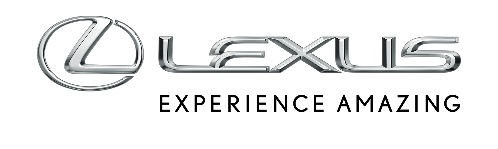 1 GRUDNIA 2021LEXUS ZAPREZENTOWAŁ WYJĄTKOWĄ INSTALACJĘ ON/ PODCZAS DESIGN MIAMI/ 2021Instalacja autorstwa Germane’a Barnesa oraz jego zespołu z Uniwersytetu w Miami prezentuje wizję zelektryfikowanej, bezemisyjnej i skoncentrowanej na człowieku przyszłości. Inspiracją dla jego projektu był Lexus LF-Z Electrified Concept.Lexus podczas wystawy Design Miami/ zaprezentował ON/, wizję autorstwa Germane’a Barnesa oraz jego zespołu z Uniwersytetu w Miami. Inspirowana Lexusem LF-Z Electrified Concept instalacja koncentruje się na elektryfikacji, technologii oraz wyjątkowym designie. Projekt został pomyślany jako ukłon w stronę zaangażowania marki Lexus w definiowanie na nowo luksusu, który jest osobisty i angażujący, odwołuje się do intuicyjnej technologii, entuzjazmu oraz przemyślanego wykorzystania elektryfikacji, która pomaga wytyczać drogę do bezemisyjnej przyszłości.Nazwa instalacji – ON/ nawiązuje do włącznika i symbolizuje wizję bezemisyjnej przyszłości napędzanej energią elektryczną. ON/ tworzy środowisko, które jest przyjazne dla osób w każdym wieku, zapewniające dynamiczne, interaktywne doznania wizualne i dające jednocześnie przestrzeń do złapania oddechu i do refleksji. Centralnym punktem instalacji jest trójwymiarowa rzeźba odwzorowująca samochód koncepcyjny LF-Z Electrified Concept. Konstrukcja została wykonana ze stali i ma wbudowane oświetlenie LED. Podświetlana rama auta została zawieszona tuż nad ziemią i przekazuje wizję bardziej zrównoważonej przyszłości. Dwie huśtawki podwieszone w oświetlonych, ozdobnych portalach o łukowym zwieńczeniu spinają cały projekt. To nawiązanie do klasycznej architektury, która stanowi fundament projektowania infrastruktury miejskiej, a jednocześnie jest głównym elementem programu na Uniwersytecie w Miami. Nawiązuje do przejścia między teraźniejszością a tym, jakie możliwości daje przyszłość.Motyw łuku jest widoczny także w meblach z oświetleniem LED zaprojektowanych przez Barnesa i jego zespół specjalnie do tej instalacji. Tworzą dyskretną przestrzeń do odpoczynku, wyciszenia i złapania oddechu – to odzwierciedlenie przywiązania Lexusa do zasad Omotenashi – wyjątkowej japońskiej gościnności.Całą instalację łączy zunifikowane, wyjątkowe oświetlenie zaprojektowane tak, by umożliwić zaangażowanie w projekt użytkowników z całego świata przy pomocy wirtualnego modelu, który został zaprezentowany wraz z fizyczną instalacją. Uczestnicy mogą stworzyć własne projekty oświetlenia instalacji, zmieniając kolory ścian, auta, huśtawek czy mebli. Barnes i jego zespół zaprezentują w trakcie wystawy wybrane kompozycje stworzone przez ludzi z całego świata.Wirtualny model jest dostępny pod adresem: https://lexuscolorcreation.com/.„Jako globalna marka wierna japońskim zasadom projektowania Takumi (mistrzowskiego rzemiosła) oraz Omotenashi (wyjątkowej gościnności), a równocześnie jako marka z misją tworzenia nowych rozwiązań na rzecz bezemisyjnej przyszłości, Lexus ucieleśnia elementy, które są dziś niezbędnymi wyznacznikami designu wysokiej jakości, a także odwołują się do moich własnych wartości. Projektowanie z myślą o przyszłości opartej na współpracy, zrównoważonej, sprawiedliwej i stawiającej na pierwszym miejscu wyjątkowe doznania jednostek jest motywacją zarówno w mojej pracy jak i podczas zajęć ze studentami Uniwersytetu w Miami. W związku z otwarciem wystawy Design Miami/ jesteśmy ciekawi, jak publiczność zaangażuje się w instalację tu na miejscu i online oraz sprawi, że nasza wizja przyszłości stanie się teraz też ich wizją” – powiedział Germane Barnes, adiunkt w Szkole Architektury Uniwersytetu w Miami.„Cieszymy się, że w czwartym roku współpracy z Design Miami/ możemy zaprezentować wyjątkowy projekt Germane’a Barnesa i Uniwersytetu w Miami. Gdy patrzymy w kierunku designu przyszłości, ten projekt dał nam szansę podkreślić zaangażowanie Lexusa w elektryfikację, a jednocześnie pozwolił blisko współpracować z utalentowanymi studentami uczelni. To oni są przyszłością designu i innowacji” – dodał Brian Bolain, szef marketingu Lexusa.